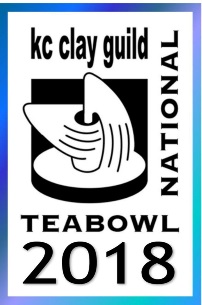 KC Clay Guild Teabowl National 2018Juror: Kevin SnipesCalendar:June 8...Deadline for entries!June 29…Jurying complete, notificationsJuly 31…Deadline to send accepted workOctober 5...Opening at Bredin-Lee Gallery, KCMOOctober 31...Return of unsold work*Media:Work composed of 90% ceramic clay is eligible!Please pack artwork CAREFULLY!Pieces that arrived damaged will NOT be eligible for the show…the artist will be notified!Rules: An Artist may submit 3 teabowls for $30 entry. An entry tag must be securely attached to each piece for identification.All work must be original.     Please fill out all forms. ALL ENTRIES SUBMITTED FOR JUDGING MUST BE FOR SALE.  No single piece may exceed $250 in value. There will be a 40% commission on pieces sold. Pieces not sold will be returned to the artists, provided there is shipping sent with the teabowls.  All works must be original and completed within the last 2 years. No single teabowl may exceed 7x7x7".  Submitting entries implies consent for photographic reproduction and compliance with the rules.*ARTIST MAY PLACE UNSOLD WORK IN CENTERED EARTH GALLERY AT KC CLAY GUILD.  Please notify by email: Susan Speck… llywhite54@yahoo.comThe Artist is responsible for safe delivery and all shipping costs.Shipping: Entries should be sent to: KC Clay Guildattn: KCCG TBN 2018200 West 74th St.Kansas City, MO 64114USAEntry Fee: The non-refundable entry fee of $30 DOES NOT include shipping.  Make checks payable to: KC Clay Guild.  Please email us for details at: Gallery@kcclayguild.org Payment and forms must accompany entries.Awards:  Best of Show ($500), 1st Runner Up (($300), 2nd Runner Up ($200).  Several Purchase Awards (regardless of Artist’s price on the piece) and Equipment Awards     Disclaimer: We will do all we can to maintain the safety of the submitted works. However, due to the fragile nature of these pieces, KCCG nor TBN shall not be held responsible for any damage that might occur.